Lesson 11:  Perimeters and Areas of Polygonal Regions Defined by Systems of InequalitiesStudent OutcomesStudents find the perimeter of a triangle or quadrilateral in the coordinate plane given a description by inequalities.Students find the area of a triangle or quadrilateral in the coordinate plane given a description by inequalities by employing Green’s theorem.Lesson NotesIn previous lessons, students found the area of polygons in the plane using the “shoelace” method.  In this lesson, we give a name to this method—Green’s theorem.  Students will draw polygons described by a system of inequalities, find the perimeter of the polygon, and use Green’s theorem to find the area.ClassworkOpening Exercises (5 minutes)The opening exercises are designed to review key concepts of graphing inequalities.  The teacher should assign them independently and circulate to assess understanding.
Opening Exercises Graph the following:  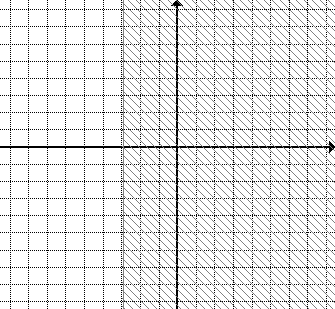 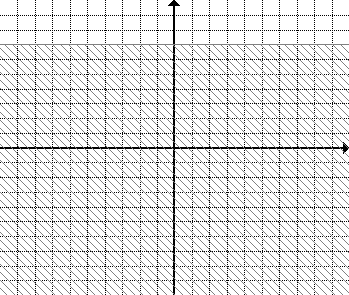 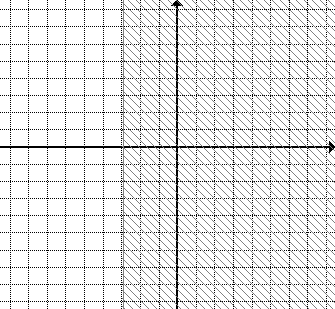 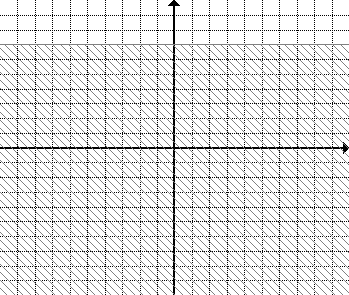 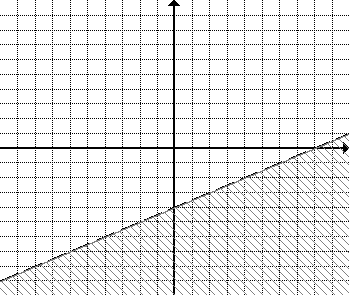 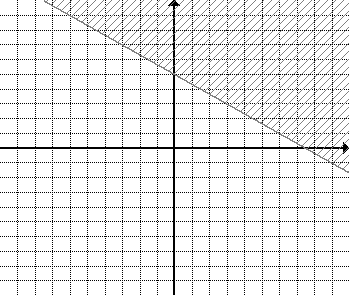 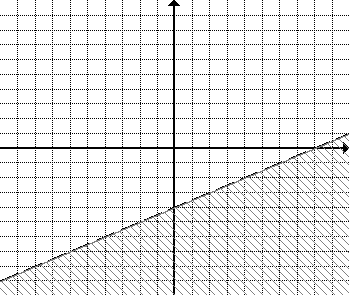 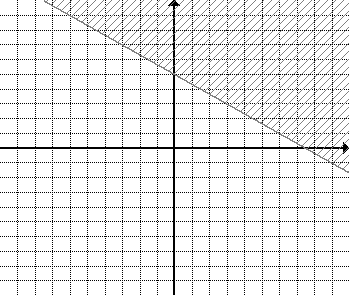 Example 1 (10 minutes)
Example 1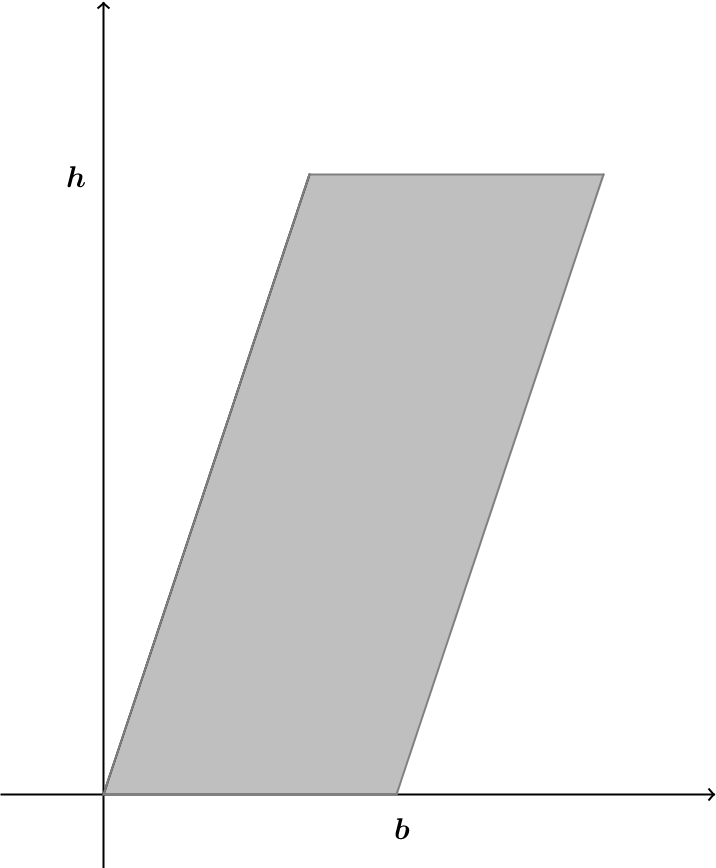 A parallelogram with base of length  and heightcan be situated in the coordinate plane as shown.  Verify that the shoelace formula gives the area of the parallelogram as .What is the area of a parallelogram?Base  heightThe distance from the -axis to the top left vertex is some number .  What are the coordinates of that vertex?Can you determine the coordinates of the top right vertex?  What do we know about opposite sides of a parallelogram?They must be equal.What is the length of the bottom side? unitsSo what is the length of the top side? unitsThe bottom side starts at the origin (where ); where does the top side start?  Hint:  What is the -coordinate of the top left vertex?So if the length is  units, what would the -coordinate of the top right vertex be?So what are the coordinates of the top right vertex?List the coordinates of the vertices starting at the origin and moving clockwise.,, , and Use the shoelace formula (Green’s theorem) to find the area moving counterclockwise.Example 2 (5 minutes)
Example 2A triangle with base  and height  can be situated in the coordinate plane as shown.  According to Green’s theorem, what is the area of the triangle?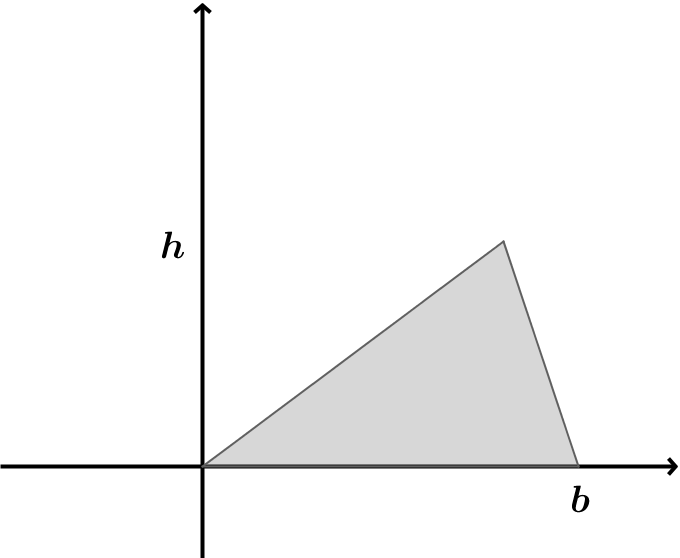 Let students try to do this problem on their own following the steps used above.  Scaffold with the following questions as necessary. What is the area of a triangle? base  heightLet the distance from the -axis to the top vertex be some number .  What are the coordinates of that vertex?List the coordinates of the vertices starting at the origin and moving clockwise., , and Use the shoelace formula (Green’s theorem) to find the area moving counterclockwise.Summarize what you have learned so far with a partner.We have verified well known formulas using Green’s theorem.Exercises 1–2 (15 minutes)In this exercise, students work with a partner to compute the area and perimeter of a quadrilateral region in the plane defined by a set of inequalities.  Have each student do one problem, parts (a) and (b), then check in with their partner and check each other’s work.  Then do parts (c) and (d) and check in again.  Students should graph the inequalities, solve pairs of inequalities to find the coordinates of the vertices, use the distance formula to find the perimeter, and apply the shoelace formula (Green’s theorem) to find the area.
Exercises 1–2A quadrilateral region is defined by the system of inequalities below:  Sketch the region.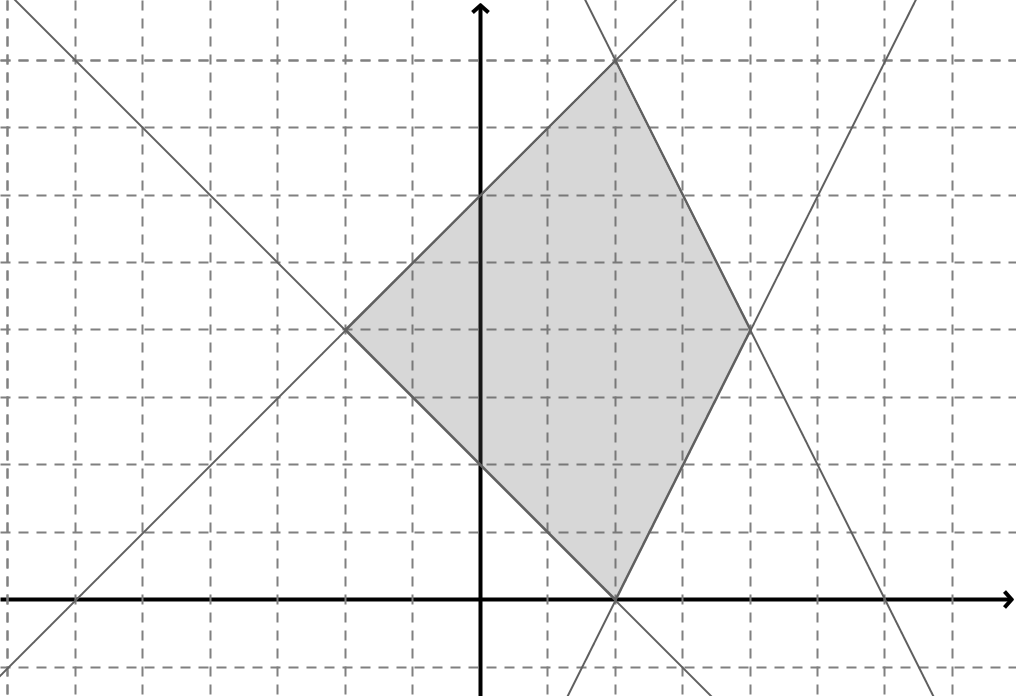 Determine the vertices of the quadrilateral.,, ,.  Ask students how they can verify the intersection points.  (By showing that each set of coordinates satisfies the equations of both intersecting lines that determine the vertex.)Find the perimeter of the quadrilateral region. unitsFind the area of the quadrilateral region.square unitsA quadrilateral region is defined by the system of inequalities below:  Sketch the region.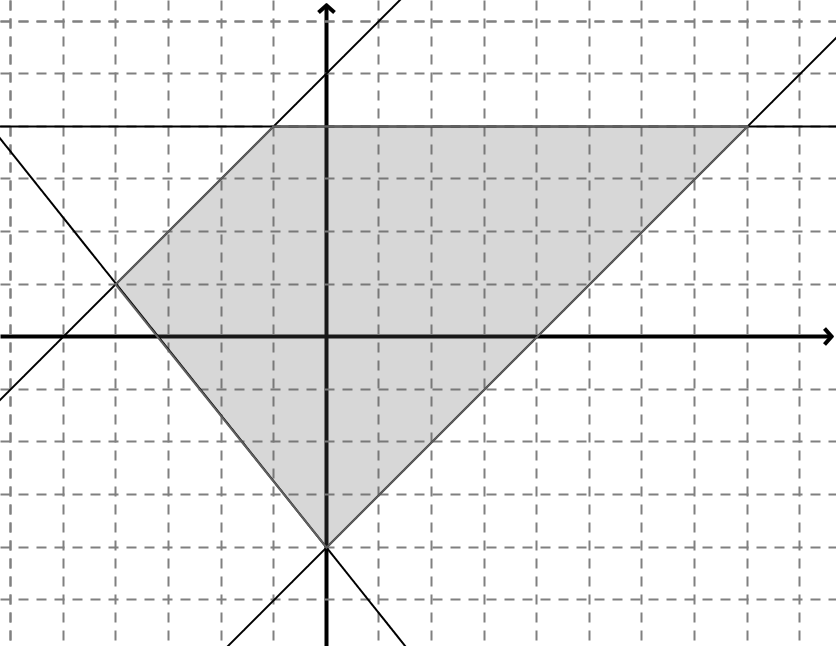 Determine the vertices of the quadrilateral.,, , Which quadrilateral is defined by these inequalities?  How can you prove your conclusion?A trapezoid.  We can prove that one pair of opposite sides is parallel.Find the perimeter of the quadrilateral region. unitsFind the area of the quadrilateral region. square unitsClosing (2 minutes)Gather the entire class and ask these questions.  Have students share answers.The shoelace method for finding the area of a polygon is also known as?Green’s theoremHow did we verify the formulas for the area of a parallelogram and triangle?We used Green’s theorem with variables as coordinates to verify the known formulas.Exit Ticket (8 minutes)Name                 							         		Date              		         Lesson 11:  Perimeters and Areas of Polygonal Regions Defined by Systems of InequalitiesExit TicketA quadrilateral region is defined by the system of inequalities below:  Sketch the region.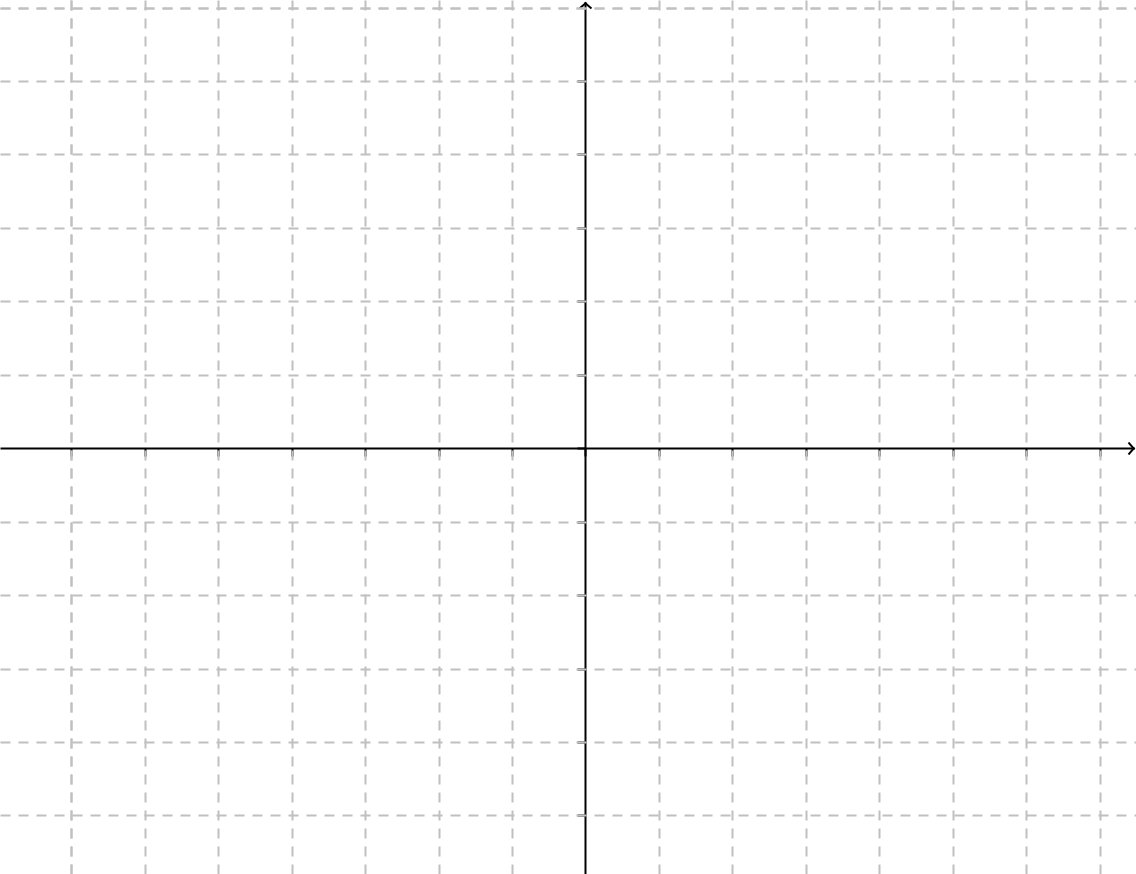 Determine the coordinates of the vertices.Find the area of the quadrilateral region.Exit Ticket Sample SolutionsA quadrilateral region is defined by the system of inequalities below:Sketch the region.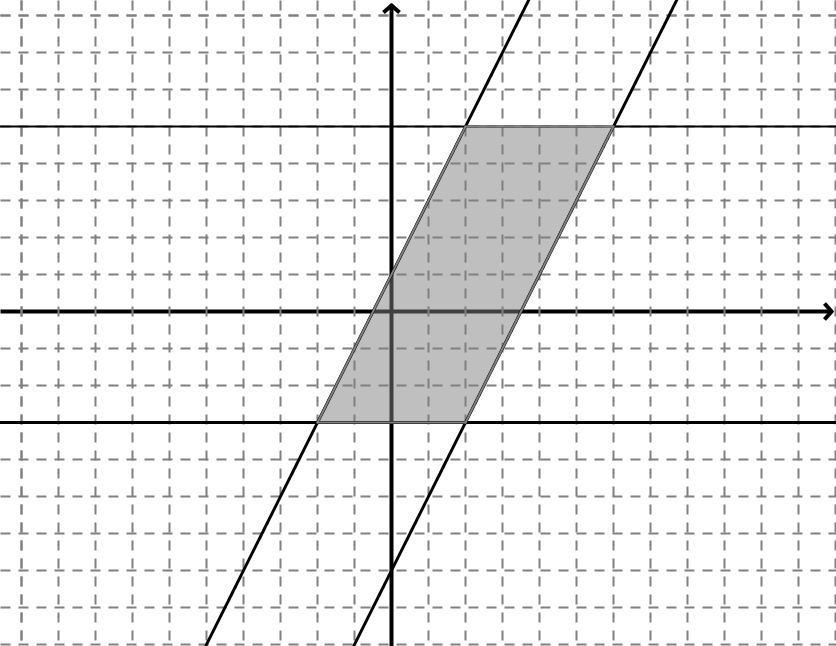 Determine the coordinates of the vertices.,,,Find the area of the quadrilateral region. square unitsProblem Set Sample SolutionsFor Problems 1–2 below, identify the system of inequalities that defines the region shown.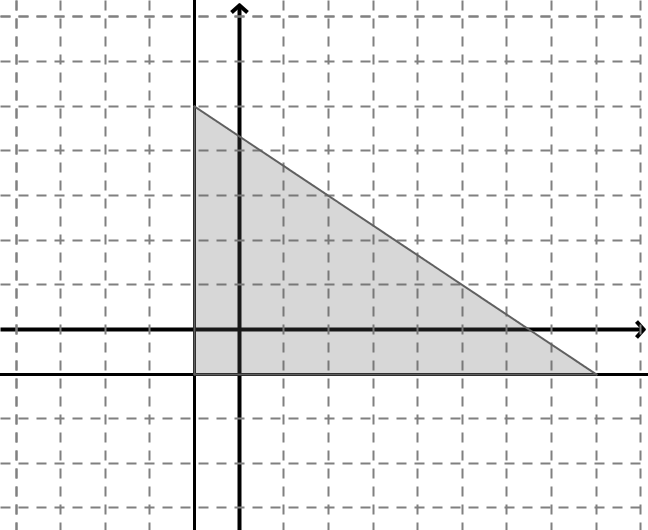 ,	 , 	  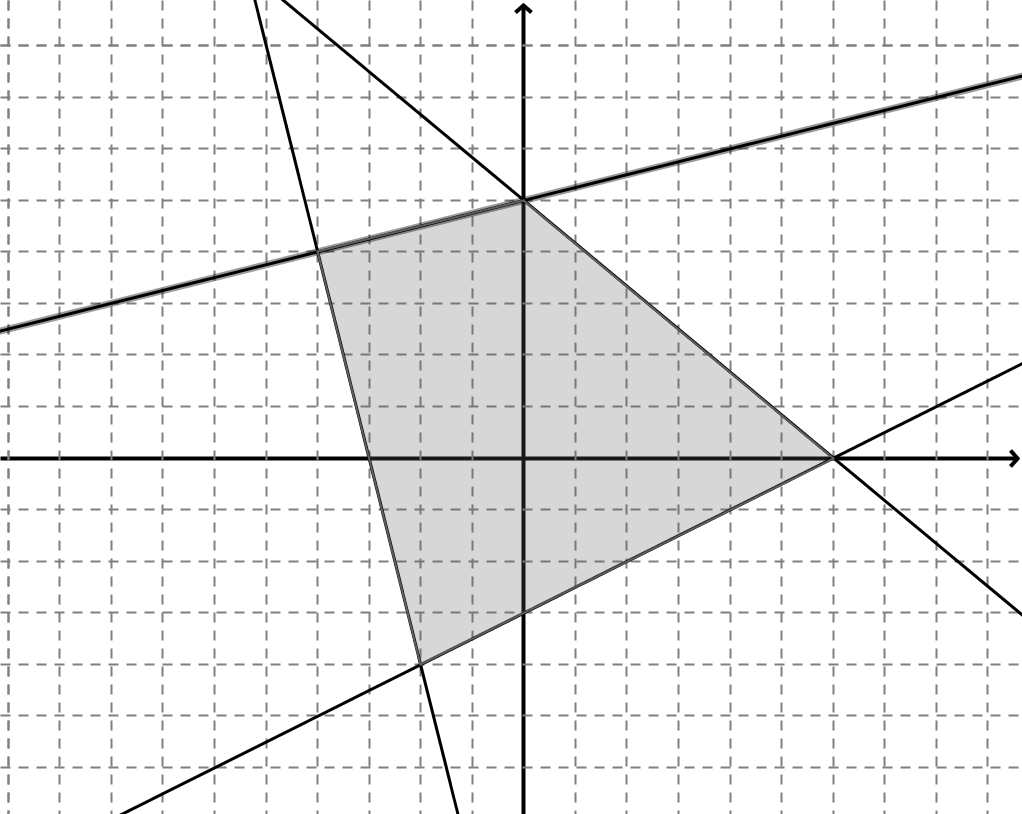 For Problems 3–5 below, a triangular or quadrilateral region is defined by the system of inequalities listed.Sketch the region.Determine the coordinates of the vertices.Find the perimeter of the region rounded to the nearest hundredth if necessary.Find the area of the region rounded to the nearest tenth if necessary.
		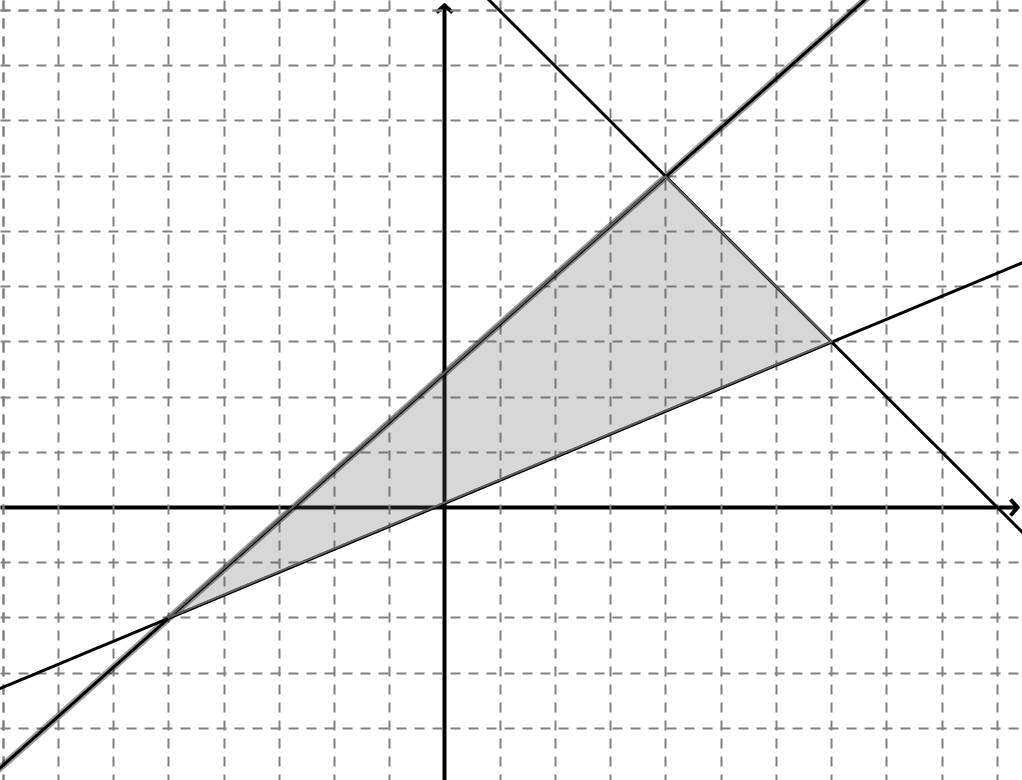 ,, units square units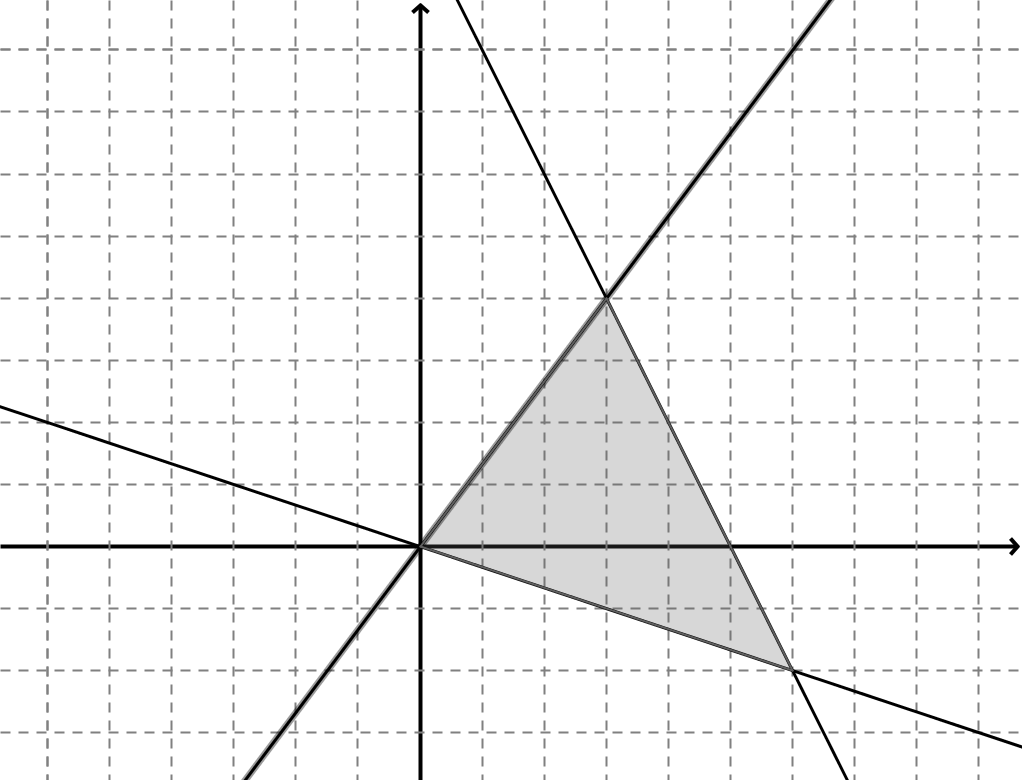  units square units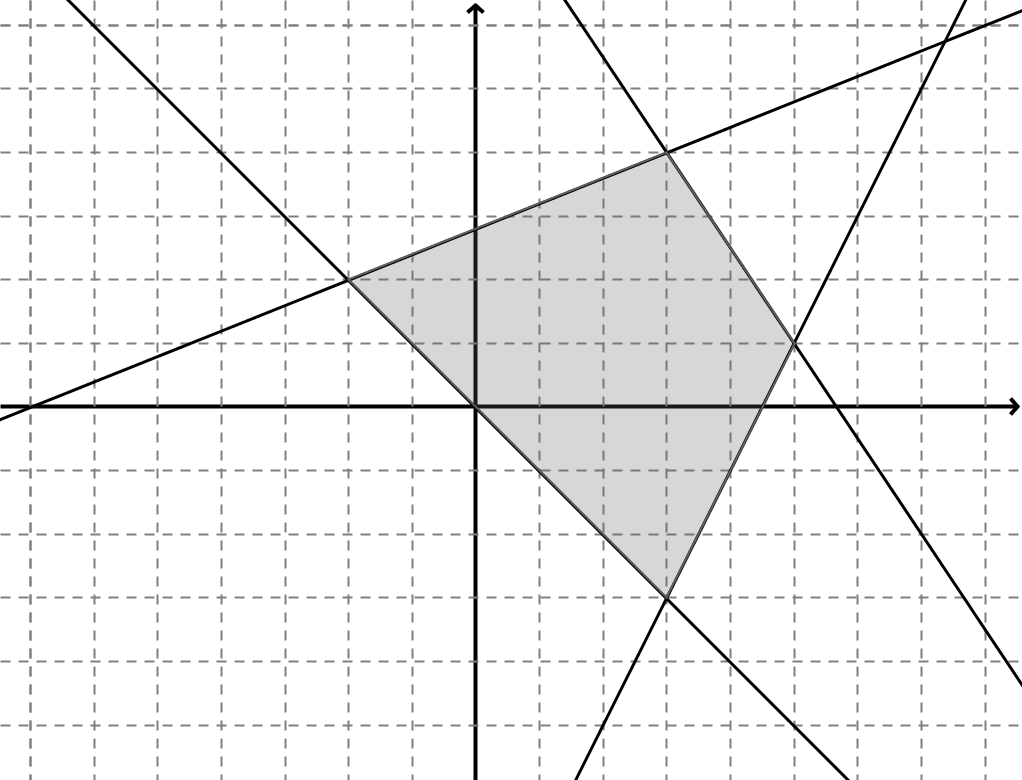  units square units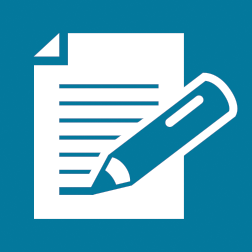 